ŽUPANIJA VARAŽDINSKA				                     	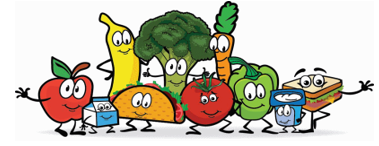 OPĆINA TRNOVEC BARTOLOVEČKIOSNOVNA ŠKOLA TRNOVECU Trnovcu, 30. rujna 2021.g.	JELOVNIK ZA MJESEC LISTOPAD - 2021.Cijena školske kuhinje za mjesec rujan iznosi 120,00 kn ( 20 dana x 6,00 kn).PS: U slučaju potrebe kuharica zadržava pravo promjene jelovnika.Ravnateljica: Radmila SačićDANDATUMOBROKPetak  1.10.2021.NENASTAVNI DANPonedjeljak   4.10.2021.SIRNI NAMAZ, BENKOUtorak   5.10.2021.VARIVO OD MAHUNARKI S MESOM, CRNI KRUHSrijeda   6.10.2021.PLJESKAVICA U LEPINJI, AJVAR, CEDEVITAČetvrtak   7.10.2021.KUKURUZNE PAHULJICE, MLIJEKOPetak   8.10.2021.ĐAČKI SENDVIČ, MANDARINAPonedjeljak   11.10.2021.NAMAZ OD SIRA S ORASIMA, KUKURUZNI KRUHUtorak   12.10.2021.GRAH S JEČMENOM KAŠOM I SUHIM MESOM, CRNI KRUHSrijeda   13.10.2021.KUKURUZNA ZLEVKA S ORASIMA, MLIJEKOČetvrtak   14.10.2021.PEČENA PILETINA, MIJEŠANA SALATAPetak   15.10.2021.SENDVIČ ZDRAVKO (ZDRAVI DORUČAK)Ponedjeljak   18.10.2021.PIZZAUtorak   19.10.2021.VARIVO POVRTNI MIX, RAŽENI KRUHSrijeda   20.10.2021.HRENOVKA, SENF, CRNI KRUHČetvrtak   21.10.2021.MLJEVENO MESO, TJESTENINAPetak   22.10.2021.ŠKOLSKI SENDVIČ, MANDARINAPonedjeljak   25.10.2021.NAMAZ OD LJEŠNJAKA, INTEGRALNI KRUH, MLIJEKOUtorak   26.10.2021.VARIVO OD KELJA S PURETINOM, INTEGRALNI KRUHSrijeda   27.10.2021.PLETENICA, GRČKI JOGURTČetvrtak   28.10.2021.RIŽOTO S MESOM I POVRĆEM, CRNI KRUHPetak   29.10.2021.ŠKOLSKI SENDVIČ